15 сентября на территории парка культуры и отдыха "Елочки" прошла торжественная церемония открытия скейт-парка, построенного в рамках программы «Спорт Подмосковья». В мероприятии приняли  участие Глава городского  округа Домодедово Двойных А.В., Председатель Совета депутатов Ковалевский Л.П., депутат Совета депутатов Редькин В.С., депутат Московской областной думы Жолобов О.В.,  члены Молодежного парламента при Совете депутатов городского округа.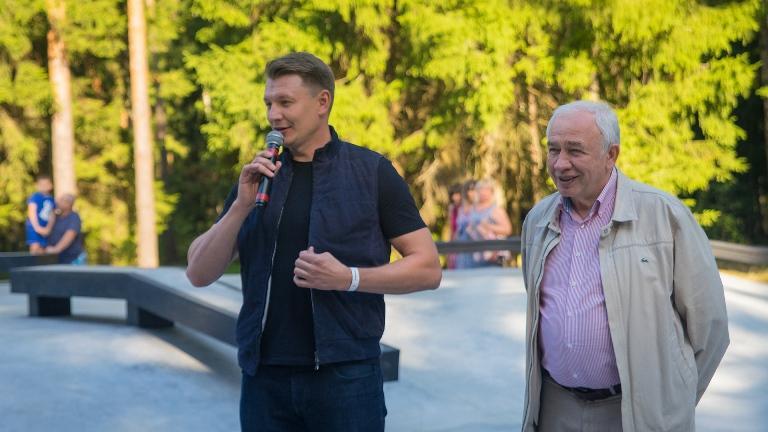 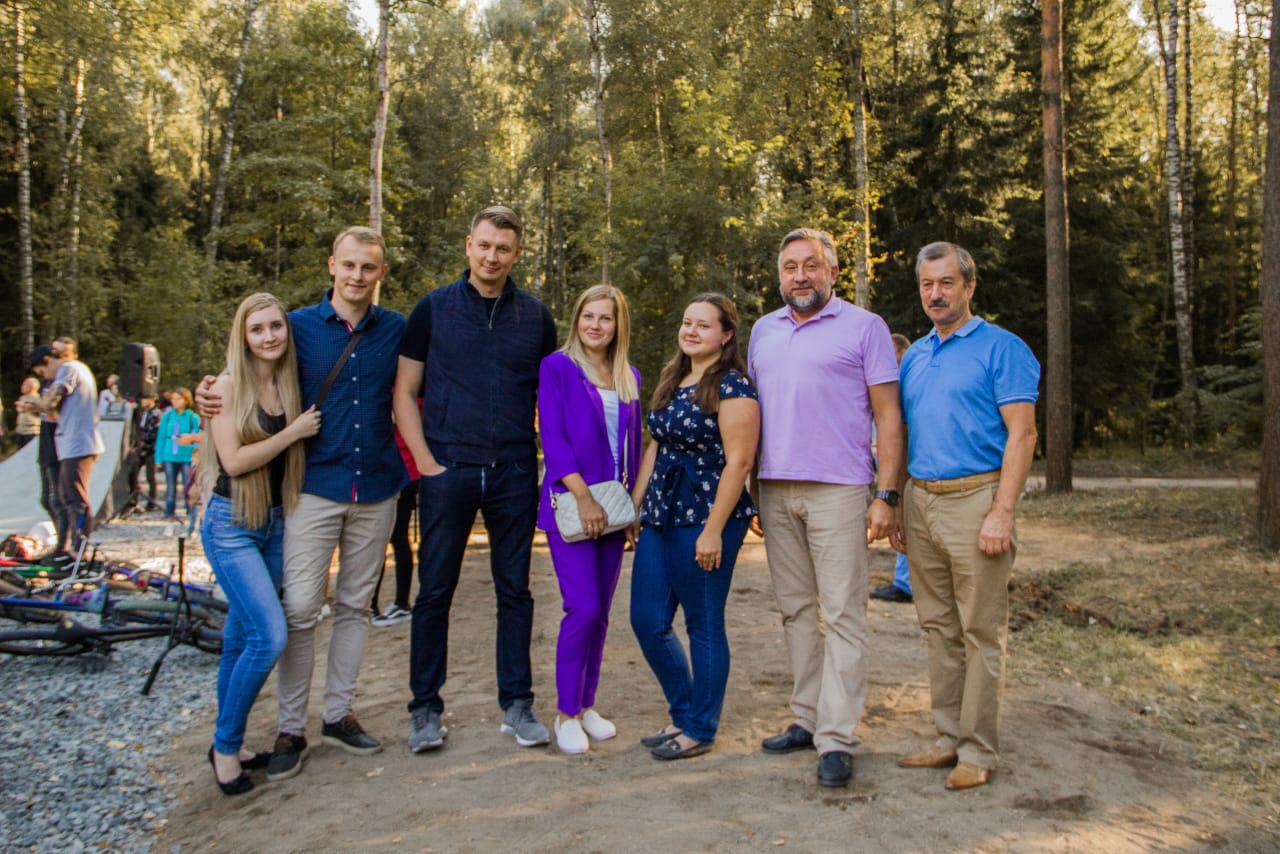 